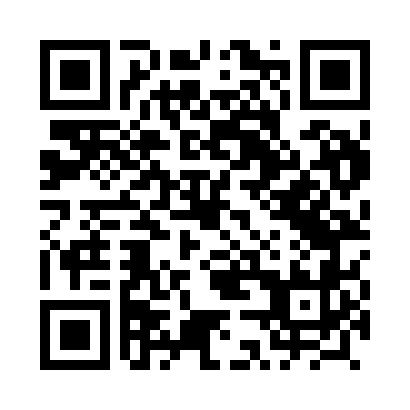 Prayer times for Sniezki, PolandSat 1 Jun 2024 - Sun 30 Jun 2024High Latitude Method: Angle Based RulePrayer Calculation Method: Muslim World LeagueAsar Calculation Method: HanafiPrayer times provided by https://www.salahtimes.comDateDayFajrSunriseDhuhrAsrMaghribIsha1Sat1:554:1012:256:008:4110:482Sun1:554:0912:256:018:4210:493Mon1:554:0812:266:028:4310:494Tue1:554:0812:266:028:4410:505Wed1:544:0712:266:038:4510:506Thu1:544:0612:266:048:4610:517Fri1:544:0612:266:048:4710:518Sat1:544:0512:276:058:4810:529Sun1:544:0512:276:058:4910:5210Mon1:544:0412:276:068:5010:5311Tue1:544:0412:276:068:5010:5312Wed1:544:0412:276:078:5110:5413Thu1:544:0412:286:078:5210:5414Fri1:544:0312:286:078:5210:5415Sat1:544:0312:286:088:5310:5516Sun1:544:0312:286:088:5310:5517Mon1:544:0312:286:088:5410:5518Tue1:554:0312:296:098:5410:5619Wed1:554:0312:296:098:5410:5620Thu1:554:0412:296:098:5510:5621Fri1:554:0412:296:098:5510:5622Sat1:554:0412:296:108:5510:5623Sun1:564:0412:306:108:5510:5724Mon1:564:0512:306:108:5510:5725Tue1:564:0512:306:108:5510:5726Wed1:564:0612:306:108:5510:5727Thu1:574:0612:316:108:5510:5728Fri1:574:0712:316:108:5510:5729Sat1:574:0712:316:108:5410:5730Sun1:584:0812:316:108:5410:57